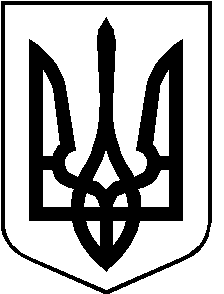 РОЖИЩЕНСЬКА МІСЬКА РАДАЛУЦЬКОГО РАЙОНУ ВОЛИНСЬКОЇ ОБЛАСТІвосьмого скликанняРІШЕННЯ 10 лютого 2022 року                                                                                     № 16/15Про припинення права користуванняземельною ділянкою та розірваннядоговору оренди земліВідповідно до пункту 34 частини першої статті 26 Закону України «Про місцеве самоврядування в Україні»,  статей 31, 32 Закону України «Про оренду землі», статей 12, 141 Земельного Кодексу України та договору оренди землі б/н від 20.07.2020 року, укладеного між Рожищенською міською радою та  гр. Ярошенко Ольгою Леонідівною, враховуючи рекомендації постійної комісії з питань депутатської діяльності та етики, дотримання прав людини, законності та правопорядку, земельних відносин, екології, природокористування, охорони пам’яток та історичного середовища від 21.01.2022 № 17/10, міська радаВИРІШИЛА :1. Припинити право користування земельною ділянкою (кадастровий номер 0724510100:13:032:0412) загальною площею , яка надана Ярошенко Ользі Леонідівні в строкове платне користування (на умовах оренди) терміном на 49 років для розміщення та експлуатації основних, підсобних і допоміжних будівель та споруд підприємств переробної, машинобудівної та іншої промисловості та розташована в місті Рожище, вул. Промислова, 15.2. Розірвати достроково за взаємною згодою сторін договір оренди землі від 20.07.2020 року, укладений між Рожищенською міською радою та  гр. Ярошенко Ольгою Леонідівною, який зареєстрований в Державному реєстрі речових прав 22.07.2020 року .3. Зобов’язати Ярошенко Ольгу Леонідівну сплатити орендну плату в повному обсязі та в місячний термін укласти додаткову угоду з Рожищенською міською радою про дострокове розірвання договору оренди землі та провести державну реєстрацію припинення права оренди земельної ділянки з кадастровим номером  0724510100:13:032:0412.4. Контроль за виконанням цього рішення покласти на постійну комісію з питань депутатської діяльності та етики, дотримання прав людини, законності та правопорядку, земельних відносин, екології, природокористування, охорони пам’яток та історичного середовища Рожищенської міської ради.Міський голова                                       			Вячеслав ПОЛІЩУК	Солодуха Алла 21541